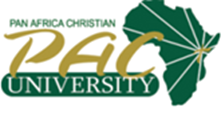 PAN AFRICA CHRISTIAN UNIVERSITYUNIVERSITY EXAMINATIONS FOR THE DEGREE OF DOCTOR OF PHILOSOPHY IN MARRIAGE AND FAMILY THERAPYEND OF TERM EXAMINATION (MAY-JULY 2016)CAMPUS: ROYSAMBUDEPARTMENT: COUNSELINGCOURSE CODE: PMFT122COURSE TITLE: QUALITATIVE RESEARCHEXAM DATE: SATURDAY 6th AUGUST 2016TIME: 1230HRS-1530HRSINSTRUCTIONSRead all questions carefully before attempting.Write your student number on the answer booklet provided.Answer Question one and any other Two Questions out of the Five providedQuestion one (Compulsory)Read the following extract carefully and answer the questions that follow. It is an extract from a statement of a research problem.In the past two decades, there has been growing recognition of the prevalence of domestic violence in the society and which has adverse effects on individuals, families and the society in general. It has become apparent that some individuals are at a greater risk of victimization than others. Domestic violence is a social vice that is likely to have far reaching consequences to children and the society. Over three million children are at the risk of exposure to parental violence each year (Carlson, 1984). The exposure of children to violence at home affects the children’s socialization at the early stage of development and eventually affects learning of the affected children. The Social Learning Theory emphasizes aspects of modeling. It states that children learn by imitating what they see in their environment and may be socialized into replicating what they saw in the early childhood. The experiences of early years have an effect on the later year adults. There exists a relationship between domestic violence and the aggressive behavior when children grow up.Suggest a suitable title for the study.						(2 Marks)What would be an appropriate purpose of the study? 			(4 Marks)Suggest at least three specific objectives that such a study would seek to address.(6 Marks)Explain the common qualitative research methods used to address such a study. 												(10 Marks)Question TwoDiscuss the principal differences between qualitative research and quantitative research and highlight the strengths of using qualitative research methods.			(20 Marks)Question ThreeBriefly explain the role of research ethics in qualitative research	 methods. 	(10 Marks)Explain the fundamental research ethics principles in qualitative research		(10 Marks)Question FourWhat is a sampling design?							(5 Marks)Explain the basic steps in the formulation of a sampling design		(15 Marks)Question FiveDistinguish between probabilistic and non probabilistic methods of sampling. (5 Marks)Briefly explain the appropriate methods of sampling in qualitative research.  (15 Marks)